Yhteistyösopimus 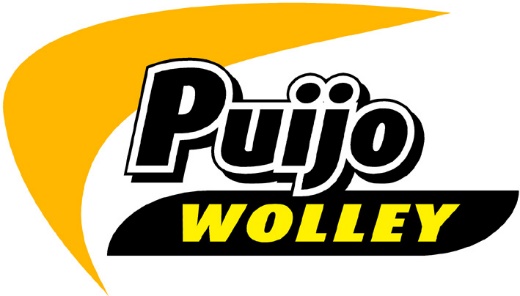 Puijo Wolley Juniorit ry
1088208–6
Yrityksen nimi: _________________________________________________________________
Yrityksen y-tunnus:  _____________________________________________________________
Yrityksen yhteyshenkilö:  _________________________________________________________
Yhteyshenkilön yhteystiedot:  _____________________________________________________
Yrityksen laskutusosoite:  _________________________________________________________
______________________________________________________________________________
Tämä sopimus koskee Puijo Wolley Juniorit ry:n _____________________________ joukkuetta. Joukkueen yhteyshenkilön tiedotNimi: __________________________________________________________________________Yhteyshenkilön yhteystiedot: _______________________________________________________Mainospaikka:PelipaitamainosEtupuoliSelkä Hiha		Molemmat hihat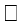 Kylki			Molemmat kyljetPelihousumainosEtupuoliSelkäLahje 			Molemmat lahkeetLämmittelypaitaEtupuoliSelkäVerryttelyasumainosEtupuoliSelkäTakin/Hupparin hiha	Molemmat hihatHousun lahje		Molemmat lahkeetMuut vaihtoehdot:Salimainos_________________________________________________________________________Ei logonäkyvyyttäJokin muu, mikä?
_________________________________________________________________________Mainostaja vastaa asujen sekä muiden mainosten painatus- ja tekokustannuksista.Muuta huomioitavaa: 

____________________________________________________________________________YhteistyökustannuksetEdellä sovittujen perusteella yhteistyösopimuksen arvo on __________ € (alv 0 %) (ei alv. rek.).LaskutusLaskutus tapahtuu ___erässä heti / aikaisintaan __/__20___Allekirjoitukset ja päiväys____________________ 		______________________Joukkueen edustaja 			Yhteistyökumppani_______________________		__________________________Päiväys 				Päiväys LisätiedotTiedustelut 
toimisto@puijowolley.fiYhteistyösopimus toimitetaan laskutustietoineen ja allekirjoitettuna seuran talousvastaavalle ja toimistolle. Aineiston toimitusLogoaineistot toimitetaan joukkueenjohtajan tai joukkueen varustevastaavan toimesta suoraan seuran asusteiden painatuksesta vastaavalle yritykselle. 